ОЗДОРОВИТЕЛЬНЫЕ ПРОГРАММЫ     Санатории системы «Белпрофсоюзкурорт» предлагают различные комплексные лечебно-оздоровительные программы по снижению веса, коррекции фигуры, по укреплению иммунитета, очищению организма, антистрессовые, омолаживающие и многие другие программы.Программы в санатории «Криница»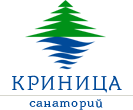 Движение без боли.                                              Экспресс-похудение.  Антистресс.   Здоровое сердце.Помощь сосудам.Мужское и женское здоровье.СПА-неделя.Крепкий иммунитет.Диагностическая программа для женщин и мужчин.Подробнее: krynitsa.byПрограммы в санатории «Нарочь»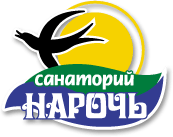 Иммуностимулирующая.Экспресс-похудение + Очищение организма.Антистресс.Укрепление сосудов ног.Красота женщины до и после 40 лет.Здоровые сосуды.Мужское здоровье.Повышение иммунитета.Подробнее: sannaroch.comПрограммы в санатории «Нарочанский берег»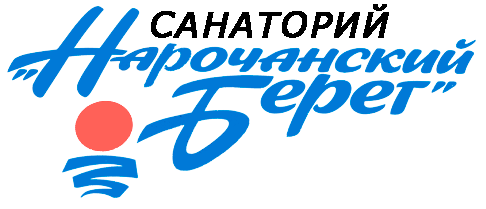 Антистресс.Очищение.Омоложение.Мужское здоровье.Коррекция фигуры.Подробнее: narochbereg.byПрограммы в санатории «Лётцы»: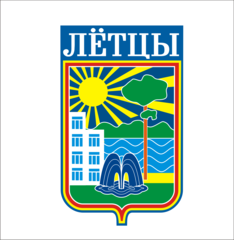 Красота Вашего тела.Антистресс.Позвоночник — путь к здоровью.Здоровое сердце и сосуды.Мужчины — это для Вас.Подробнее: letzy.byПрограммы в санатории «Лесные озера»: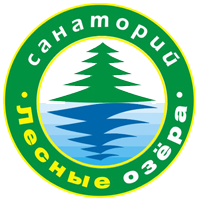 Легкое дыхание.Будь здоров.Антистресс.Коррекция веса.Подробнее: lesnyeozera.comПрограммы в санатории имени В.И. Ленина: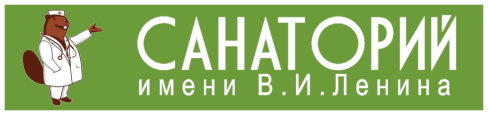 Комплексная программа снижения веса.Комплексное лечение аллергии.Комплексное лечение остеохондроза.Подробнее: bobr-san.comПрограммы в санатории «Приднепровский»: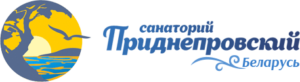 Неделя красоты.Диагностический скрининг.Релаксационно-антистрессовая.Позвоночник — ключ к здоровью.Пробуждение капилляров.Поддержи свой иммунитет (детская).Подробнее: pridneprovskij.byПрограммы в санатории «Ченки»: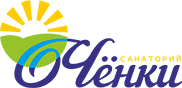 Артериальная гипертензия.Здоровые суставы.Программа для лечения осложнений сахарного диабета.Свободные движения (для детей от 3-х лет).Мягкий животик (для детей от 3-х лет).Повышение иммунитета (для детей от 3-х лет).Подробнее: chenki.byПрограммы в санатории «БУГ»: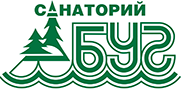 Здоровое сердце и сосуды.Здоровые легкие.Антистресс.Комплекс для лечения костно-мышечной системы и соединительной ткани.Стройная фигура.Омоложение.Подробнее: sunbug.byПрограммы в санатории «Неман-72»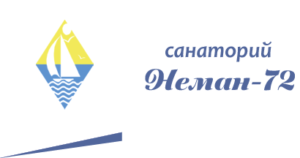 Антистресс.Антицеллюлит.Коррекция веса.Здоровый желудок.Гипертензия.Душевное равновесие.Красивая осанка.Легкое дыхание.При сахарном диабете.Путь к здоровым сосудам.Программа реабилитации после заболеваний сердечно-сосудистой системы.Подробнее: neman72.by